    Fiche de renseignements administratifs 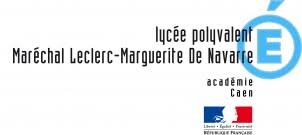          Page 1/4DOSSIER DE CANDIDATURESECTION SPORTIVE SCOLAIRE FOOTBALL FEMININANNEE SCOLAIRE 2020-2021NOM : 							PRENOM : Date et lieu de naissance :Adresse des parents : Tél (fixe) : Tél (mère) : 							Tél (père) : Adresse mail : Profession des parents : Mère : 				Père : Classe suivie : Nom de l’établissement fréquenté : Orientation prévue à la rentrée 2020-21 :      Voie générale ❑              Voie professionnelle ❑       Classe prévue à la rentrée : Régime demandé : 	Externe ❑    Demi-pensionnaire ❑    Interne ❑Je soussigné(e) (père, mère, tuteur):…………………..…………..........autorise mon enfant a participer aux épreuves de sélection du Mercredi 13 mai 2020 de 13h30 à 17h au LPO Leclerc-Navarre d’Alençon.Date : 					Signature des parents :       Section sportive football féminin       Fiche de renseignement de l’établissement d’origine         Page 2/4Appréciation du chef d’établissement d’origine (ou du professeur principal) :Avis favorable à l’entrée en section sportive football* : 	oui 		non  Participation à l’UNSS en 2019/2020* : 	oui  		non  Activités : Inscrite en section 2019-2020* : 	oui  		non  Appréciation du professeur EPS :*Rayer la mention inutileLes copies des bulletins des deux premiers trimestres sont à joindre au dossier de candidature.       Section sportive football féminin      Fiche de renseignement du club de football actuel          Page 3/4Club : Division et niveau : Nom et adresse du club :Nom de l’éducateur : 						tél : Poste principal :Poste secondaire :Entrainements et matchs : (remplir le tableau, nombre d’heures d’entraînement par semaine) Avis de l’entraineur sur la candidate (points forts et points faibles) : Cachet du club 							Date et signature       Section sportive football féminin  Lettre de motivation         Page 4/4Lettre de motivation (manuscrite)Pourquoi souhaiteriez-vous entrer en Section Sportive Football au LPO Leclerc-Navarre d’Alençon l’année prochaine ?………………………………………………………………………………………………………………………………………………………………………………………………………………………………………………………………………………………………………………………………………………………………………………………………………………………………………………………………………………………………………………………………………………………………………………………………………………………………………………………………………………………………………………………………………………………………………………………………………………………………………………………………………………………………………………………………………………………………………………………………………………………………………………………………………………………………………………………………………………………………………………………………………………………………………………………………………………………………………………………………………………………………………………………………………………………………………………………………………………………………………………………………………………………………………………………………………………………………………………………………………………………………………………………………………………………………………………………………………………………………………………………………………………………………………………………………………………………………………………………………………………………………………………………………………………………………………………………………………………………………………………………………………………………………………………………………………………………………………………………………………………………………………………………………………………………………………………………………………………………………………………………………………Les copies des bulletins des deux premiers trimestres sont à joindre au dossier de candidaturelundimardimercredijeudivendredisamedidimanche